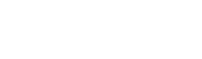 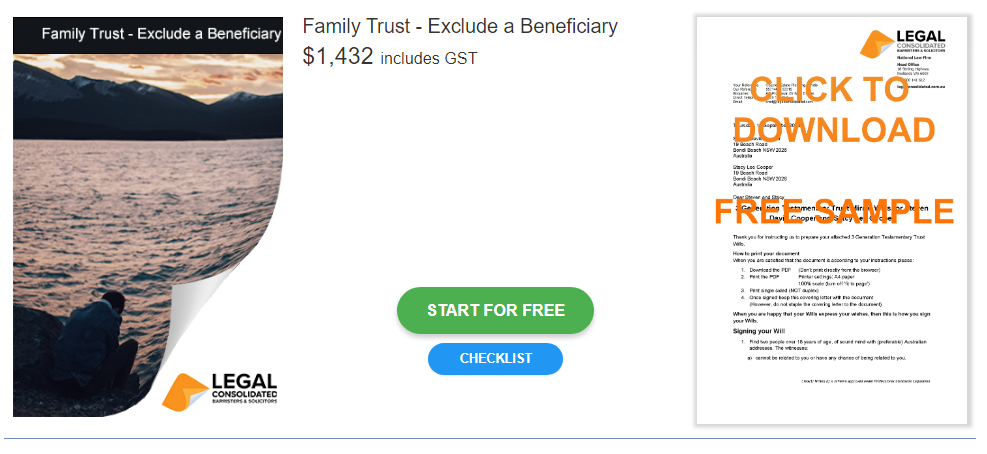 Family Trust Update – Beneficiary Exclusion
ChecklistStart building your document for free:Select START FOR FREE - the building process is free: https://legalconsolidated.com.au/family-trust-update-exclude-a-beneficiary/Answer the questions. Read the hints and watch the training videos. Educate and be empowered.Telephone the law firm for help answering the questions.Select Lock and Build and enter your credit card details.Within seconds, you get our cover letter and the finished document.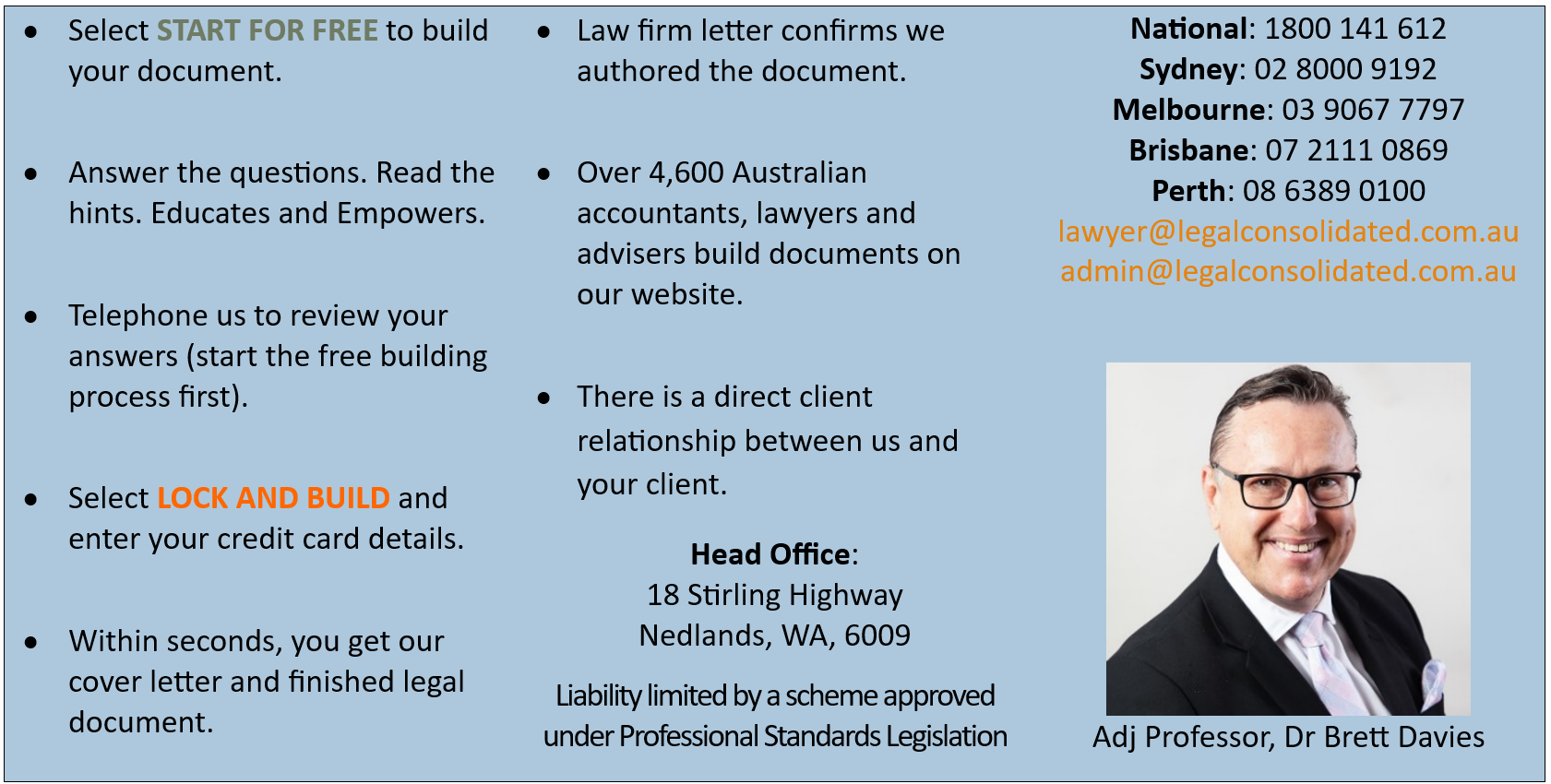 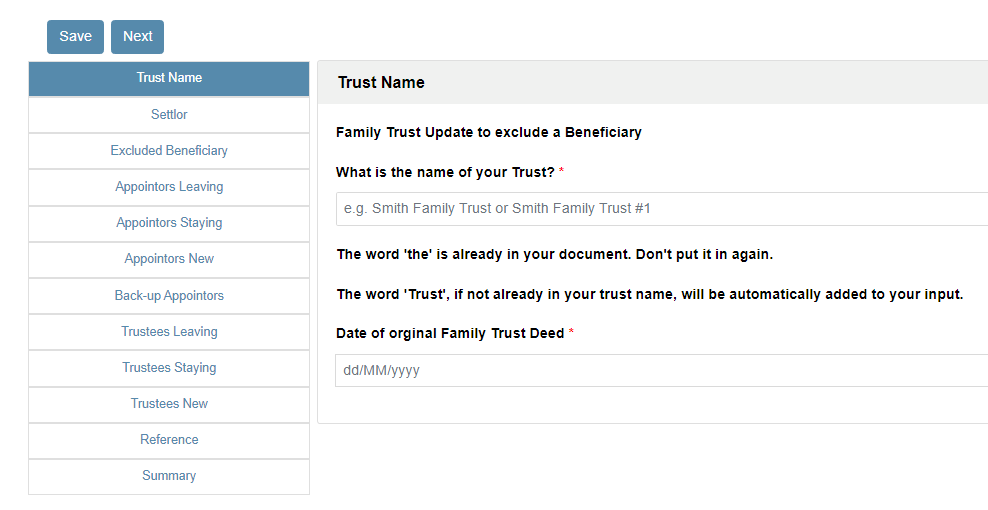 Trust Details• Name of your Family Trust• Family Trust Address• Date the Original Trust Deed SignedExcluded Beneficiary• Excluded Beneficiary Name
(ACN if a company)• Excluded Beneficiary Address• Date the Original Trust Deed SignedSettlor• Settlor Name• Settlor AddressOutgoing Appointors (if any)• Outgoing Appointor Name(ACN, if a company)Outgoing Appointor AddressRemaining Appointors (if any)• Remaining Appointor Name(ACN, if a company)Remaining Appointor AddressNew Appointors (if any)• New Appointor Name(ACN, if a company)New Appointor AddressBackup Appointors (if any)• Backup Appointor Name(ACN, if a company)Backup Appointor AddressOutgoing Trustees (if any)• Outgoing Trustee Name(ACN, if a company)Outgoing Trustee AddressRemaining Trustees (if any)• Remaining Trustee Name(ACN, if a company)Remaining Trustee AddressNew Trustees (if any)• Remaining Trustee Name(ACN, if a company)Remaining Trustee Address